 REDEEMER KIDS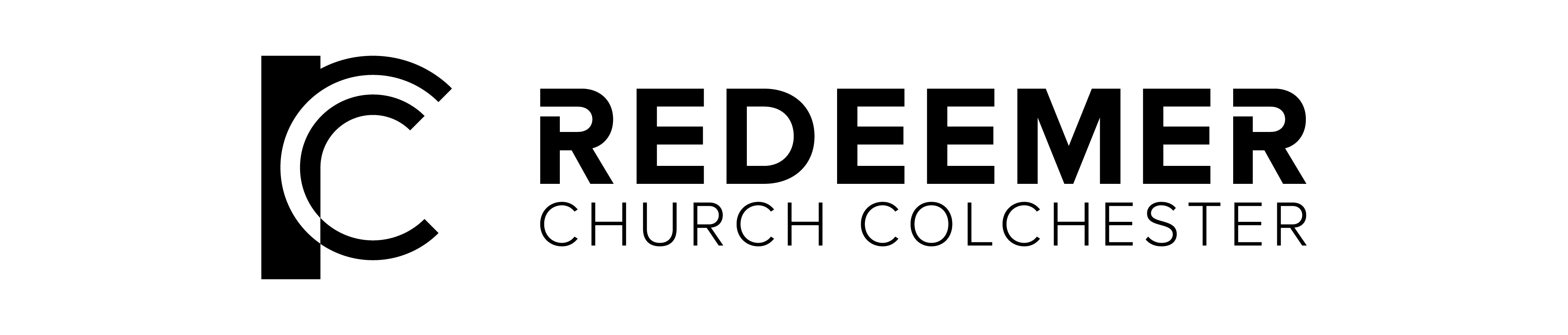  General information and consent form FULL NAME OF CHILDDATE OF BIRTHADDRESS:ADDRESS:Details of any regular medication, medical problem (e.g. asthma, epilepsy, diabetes, allergies, dietary needs, etc.) or disability which may affect normal activityDetails of any regular medication, medical problem (e.g. asthma, epilepsy, diabetes, allergies, dietary needs, etc.) or disability which may affect normal activityNAME OF PARENT/CARERNAME OF PARENT/CARERADDRESS (if different from above)ADDRESS (if different from above)ADDRESS (if different from above)ADDRESS (if different from above)TEL NO: DAY:EVE:MOBILE:NAME OF 2ND EMERGENCY CONTACTNAME OF 2ND EMERGENCY CONTACTTEL NO:DAY:EVE:MOBILE:May we use your child’s image in our printed promotional publications?Yes       NoMay we use your child’s image on our website?Yes       NoMay we contact your child directly using phone, text, email or social media?Yes       NoFor some specific activities (such as small group) Redeemer  may provide transportation in a minibus or car. Children will be supervised in the car by someone who has a Disclosure & Barring Service (DBS) check. Transportation will be provided in vehicles that are roadworthy i.e. MOT and appropriate insurance. Seat belts will be worn at all times by occupants of the vehicle. For some specific activities (such as small group) Redeemer  may provide transportation in a minibus or car. Children will be supervised in the car by someone who has a Disclosure & Barring Service (DBS) check. Transportation will be provided in vehicles that are roadworthy i.e. MOT and appropriate insurance. Seat belts will be worn at all times by occupants of the vehicle. Do you give permission for your child to be transported to and from activitiesYes       NoPARENTAL RESPONSIBILITY CONSENT 
I give permission for                                                                                  to take part in the normal activities of this group. I understand that while involved, he/she will be under the control and care of the group leader and/or other adults approved by the church leadership and that while the staff in charge of the group will take all reasonable care of the children, they cannot necessarily be held responsible for any loss, damage or injury suffered by my child during, or as a result of, the activity.In an emergency and/or if I am not contactable I am willing for my child to receive doctor/hospital or dental treatment including an anaesthetic. (Please Tick)    Yes           NoSigned (Parent/or adult with parental responsibility)                                         Date:    /      /  The information requested on this form can be completed by a carer, but only those with parental responsibility can sign the consent (NB. This may not include a foster carer)